Correlation of Mathematics Readers Level K to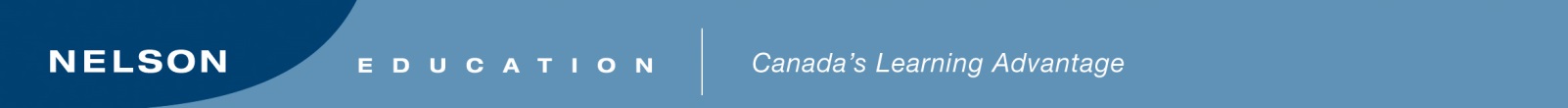 Québec Education Program Progression of LearningArithmetic: Understanding and writing numbersNatural numbers less than 1000Essential KnowledgeCounts collections (using objects or drawings): Counts a collection by grouping or regrouping

Correlated Lessons:
The Pet Store, The Toy Store Page 36, 41: Objective 1: Students will count objects with one-to-one correspondence.Essential KnowledgeRepresents natural numbers in different ways or associates a number with a set of objects or drawings: Emphasis on apparent, accessible groupings using objects, drawings or unstructured materials (e.g. tokens, nesting cubes, groups of ten objects placed inside a bag and ten of these bags placed inside another container)

Correlated Lessons:
At the Pond, In the Garden, Recess Time, Games Are Fun Page Reader: Objective 22: Students will use whole number models (e.g., pattern blocks, tiles, or other manipulative materials) to represent problems.

The Pet Store, The Toy Store, At the Pond, In the Garden, At the Playground, Fun in the Sun Page Reader: Objective 20: Students will understand symbolic, concrete, and pictoral representations of numbers.

The Pet Store, The Toy Store, At the Pond, In the Garden, At the Playground, Fun in the Sun, The Snack Shop, The Bakery Page Reader: Objective 19: Students will understand that numerals are symbols used to represent quantities or attibutes.

The Snack Shop, The Bakery Page Reader: Objective 21: Students will understand symbolic, concrete, and pictoral representations of numbers (e.g., written numerals, objects in sets, number lines).

The Snack Shop, The Bakery Page Reader: Objective 25: Students will draw pictures to represent problems.Essential KnowledgeLocates natural numbers using different visual aids (e.g. hundreds chart, number strip, number line)

Correlated Lessons:
The Pet Store, The Toy Store, At the Pond, In the Garden, At the Playground, Fun in the Sun Page Reader: Objective 20: Students will understand symbolic, concrete, and pictoral representations of numbers.

The Snack Shop, The Bakery Page Reader: Objective 21: Students will understand symbolic, concrete, and pictoral representations of numbers (e.g., written numerals, objects in sets, number lines).Arithmetic: Operations involving numbersEssential KnowledgeNatural numbers (based on the benchmarks for each cycle): Approximates the result of: An addition or subtraction involving natural numbers

Correlated Lessons:
At the Playground, Fun in the Sun Page 84, 89: Objective 6: Students will solve addition problems.

At the Playground, Fun in the Sun, The Snack Shop, The Bakery Page Reader: Objective 24: Students will solve real-world problems involving addition and subtraction of whole numbers.

At the Pond, In the Garden, Recess Time, Games Are Fun Page Reader: Objective 22: Students will use whole number models (e.g., pattern blocks, tiles, or other manipulative materials) to represent problems.

The Snack Shop, The Bakery Page 108, 113: Objective 8: Students will solve subtraction problems.Essential KnowledgeBuilds a repertoire of memorized addition and subtraction facts: Builds a memory of addition facts (0 + 0 to 10 + 10) and the corresponding subtraction facts, using objects, drawings, charts or tables

Correlated Lessons:
At the Playground, Fun in the Sun Page 84, 89: Objective 6: Students will solve addition problems.

At the Playground, Fun in the Sun, The Snack Shop, The Bakery Page Reader: Objective 24: Students will solve real-world problems involving addition and subtraction of whole numbers.

At the Pond, In the Garden, Recess Time, Games Are Fun Page Reader: Objective 22: Students will use whole number models (e.g., pattern blocks, tiles, or other manipulative materials) to represent problems.

The Snack Shop, The Bakery Page 108, 113: Objective 8: Students will solve subtraction problems.Essential KnowledgeDevelops various strategies that promote mastery of number facts and relates them to the properties of addition

Correlated Lessons:
At the Playground, Fun in the Sun Page 84, 89: Objective 6: Students will solve addition problems.

At the Playground, Fun in the Sun, The Snack Shop, The Bakery Page Reader: Objective 24: Students will solve real-world problems involving addition and subtraction of whole numbers.

At the Pond, In the Garden, Recess Time, Games Are Fun Page Reader: Objective 22: Students will use whole number models (e.g., pattern blocks, tiles, or other manipulative materials) to represent problems.

The Snack Shop, The Bakery Page 108, 113: Objective 8: Students will solve subtraction problems.Essential KnowledgeMasters all addition facts (0 + 0 to 10 + 10) and the corresponding subtraction facts

Correlated Lessons:
At the Playground, Fun in the Sun Page 84, 89: Objective 6: Students will solve addition problems.

At the Playground, Fun in the Sun, The Snack Shop, The Bakery Page Reader: Objective 24: Students will solve real-world problems involving addition and subtraction of whole numbers.

At the Pond, In the Garden, Recess Time, Games Are Fun Page Reader: Objective 22: Students will use whole number models (e.g., pattern blocks, tiles, or other manipulative materials) to represent problems.

The Snack Shop, The Bakery Page 108, 113: Objective 8: Students will solve subtraction problems.Essential KnowledgeDevelops processes for mental computation: Uses his/her own processes to determine the sum or difference of two natural numbers

Correlated Lessons:
At the Playground, Fun in the Sun Page 84, 89: Objective 6: Students will solve addition problems.

At the Playground, Fun in the Sun, The Snack Shop, The Bakery Page Reader: Objective 24: Students will solve real-world problems involving addition and subtraction of whole numbers.

At the Pond, In the Garden, Recess Time, Games Are Fun Page Reader: Objective 22: Students will use whole number models (e.g., pattern blocks, tiles, or other manipulative materials) to represent problems.

The Snack Shop, The Bakery Page 108, 113: Objective 8: Students will solve subtraction problems.Essential KnowledgeUsing his/her own words and mathematical language that is at an appropriate level for the cycle, describes: Non-numerical patterns (e.g. series of colours, shapes, sounds, gestures)

Correlated Lessons:
Recess Time, Games Are Fun Page 132, 137: Objective 10: Students will recognize, describe, and extend patterns.Essential KnowledgeUsing his/her own words and mathematical language that is at an appropriate level for the cycle, describes: Numerical patterns (e.g. number rhymes, tables and charts)

Correlated Lessons:
Recess Time, Games Are Fun Page 132, 137: Objective 10: Students will recognize, describe, and extend patterns.Essential KnowledgeAdds new terms to a series when the first three terms or more are given

Correlated Lessons:
Recess Time, Games Are Fun Page 132, 137: Objective 10: Students will recognize, describe, and extend patterns.GeometrySolidsEssential KnowledgeCompares objects or parts of objects in the environment with solids (e.g. spheres, cones, cubes, cylinders, prisms, pyramids)

Correlated Lessons:
Around Town, Around Home Page Reader: Objective 27: Students use the names of simple geometric shapes (e.g., circles, squares, triangles) to represent and describe real-world situations.Essential KnowledgeIdentifies the main solids (e.g. spheres, cones, cubes, cylinders, prisms, pyramids)

Correlated Lessons:
Around Town, Around Home Page 156, 161: Objective 12: Students will identify and describe shapes.

Around Town, Around Home Page Reader: Objective 26: Students understand basic properties of simple geometric shapes (e.g., number of sides, corner, square corners) and similarities and differences between simple geometric shapesEssential KnowledgeIdentifies and represents the different faces of a prism or pyramid

Correlated Lessons:
Around Town, Around Home Page 156, 161: Objective 12: Students will identify and describe shapes.

Around Town, Around Home Page Reader: Objective 26: Students understand basic properties of simple geometric shapes (e.g., number of sides, corner, square corners) and similarities and differences between simple geometric shapesPlane figuresEssential KnowledgeIdentifies plane figures (square, rectangle, triangle, rhombus and circle)

Correlated Lessons:
Around Town, Around Home Page 156, 161: Objective 12: Students will identify and describe shapes.

Around Town, Around Home Page Reader: Objective 26: Students understand basic properties of simple geometric shapes (e.g., number of sides, corner, square corners) and similarities and differences between simple geometric shapesEssential KnowledgeDescribes plane figures (square, rectangle, triangle and rhombus)

Correlated Lessons:
Around Town, Around Home Page 156, 161: Objective 12: Students will identify and describe shapes.

Around Town, Around Home Page Reader: Objective 26: Students understand basic properties of simple geometric shapes (e.g., number of sides, corner, square corners) and similarities and differences between simple geometric shapesFrieze patterns and tessellationsEssential KnowledgeObserves and produces patterns using geometric figures

Correlated Lessons:
Recess Time, Games Are Fun Page 132, 137: Objective 10: Students will recognize, describe, and extend patterns.MeasurementLengthsEssential KnowledgeCompares lengths

Correlated Lessons:
After School, At School Page Reader: Objective 29: Students will know the common language of measurement (e.g., "big," "little," "long," "short," "light," "heavy")Essential KnowledgeEstimates and measures the dimensions of an object using unconventional units

Correlated Lessons:
After School, At School Page 180, 185: Objective 14: Students will measure using nonstandard units.

After School, At School Page Reader: Objective 30: Students will understand the basic measures of length, width, height, and weight.